30.03   zadania  2aJ. polski:Witam  Was po weekendzie mam nadzieję, że  graliście w ulubione gry komputerowe  a może gry planszowe? A może skorzystaliście z przepisów                   w waszym podręczniku i przygotowaliście pyszne śniadanko bądź „witaminową bombę”? Jeśli tak to proponuję kontynuację kulinarnego tematu                                     i w ćwiczeniach z j. polskiego wykonajcie zadania ze s.42,43 . W zeszytach również z j. polskiego, proszę o przepis waszego ulubionego ciasta bądź smakołyku, który robicie wspólnie z Waszymi rodzicami. Pamiętajcie o zapisie, lekcja i data, poniżej na środku Nazwę przepisu , niżej składniki i sposób wykonania. Matematyka:Z matematyki dodajemy coraz większe liczby, dwucyfrowe liczby. Najłatwiej było gdy dodawaliśmy liczby jednocyfrowe. W liczbach dwucyfrowych mamy  rząd jedności 23 i rząd dziesiątek 23.I z tej wiedzy korzystamy, dodajemy najpierw jedności a następnie dziesiątki : 23 + 23 = 46Działanie  53 + 5 = również korzystamy z tej zasady najpierw jedności czyli a następnie dziesiątkę przepisuję.50 + 3 + 5 = 50 +  8 = 58Przeczytajcie treści w podręczniku z matematyki s. 28 , spróbujcie z patyczkami a może od razu. Jesteście mądrymi uczniami. Do zeszytu z lekcją i datą zróbcie zadanie 2,3 ( wybierz sobie dwie ramki) i 4. Wszystkie działania rozpisuj  np.                           36 + 2 = 30 + 6 + 2 = 30 + 8 = 38Plastyka : Proponuję wykonanie wiosennego kwiatka, hiacynta. Przygotujcie dwa odcienie zielonej kartki ( miękkiej). Jedna będzie tłem a właściwie jej połowa, a druga na liście i łodygę. Fioletowa, ciemna, jasna bądź inne kolory , hiacynty są białe , różowe. Spróbujcie narysować łodygę i liście razem, bądź osobno wyciąć i przykleić na połówce kartki ,która będzie tłem. Kwiatki z fioletowej lub innego koloru odrysujcie kółeczka od nakrętki kleju i wytnijcie. Kółeczka złóżcie na pół, jedną połówkę posmarujcie klejem a druga będzie odstawać , tak ma być.Poniżej macie ilustrację, która będzie waszą podpowiedzią. Praca nie musi być wykonana już jutro. Te kwiaty przypomną Wam ,że jest WIOSNA . Miłej pracy , pomału ,spokojnie i z UŚMIECHEM.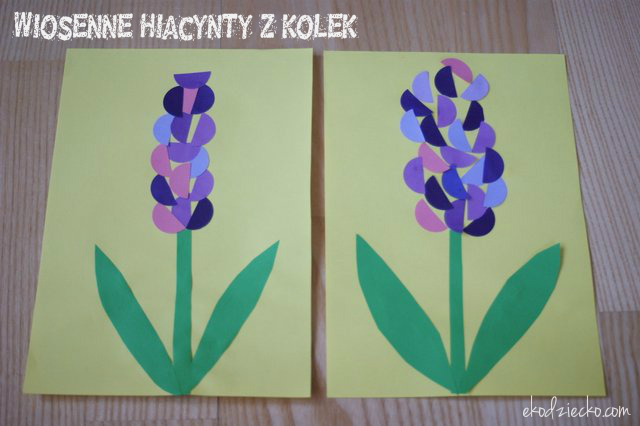 